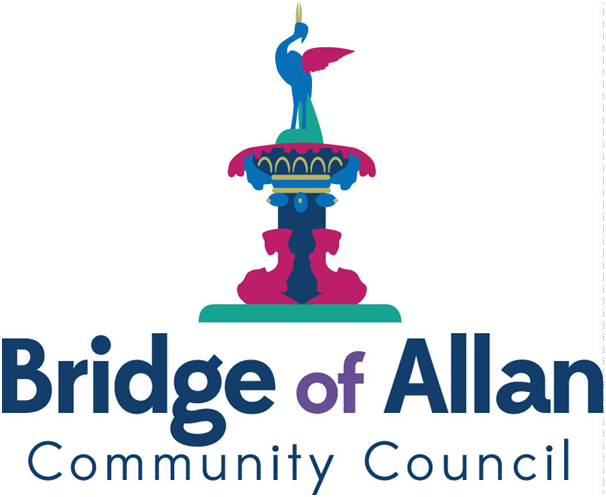 Bridge of Allan Community CouncilAgenda17th November, 20201930 hrs, Virtual Online Meeting via Zoom*1. Welcome, Apologies and Conflict of Interest2. Approval of Minutes, Matters Arising and Action Log3. Police Report                                                                                          Duty Officer (s)4. Speeding Issues Update                                                                      Alasdair Taylor5. Tennis Courts                                                                                         Bill Fortune 6. Wallace Monument Stakeholder Group Update                          Janie Meikle Bland7. Play Park Initiative                                                                               Siobhan Hencher8. Blairforkie Drive Development                                                         Iain McCusker 9. Christmas Lights                                                                                    Anna Doeser                                                                                                                         Siobhan Hencher11. CityFibre Update                                                                                  Cllr. Tollemache12. Communications Role                                                                        Mike Watson 13. Planning Report                                                                                   Iain McCusker                                                                                  14.  Chair’s Report                                                                                      Mike Watson15. Secretary’s Report                                                                                Leslie Harkness16. Treasurer’s Report                                                                               Anna Doeser17. Residents’ Voice16. AOCB 18. Date of Next Meeting*Website:  zoom.usMeeting ID: 784 615 6009Password: 832459